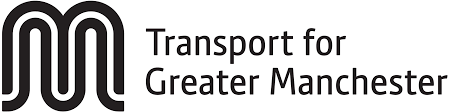 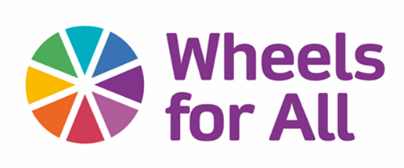 Invitation to be a partner organisation in the Greater Manchester Bike Buddy projectWheels for All specialise in providing opportunities for people to gain access to inclusive cycling. Our ‘Bike Buddy’ programme aims to support disabled people, people with long-term health conditions and less active older-aged people to cycle, with support, in their communities.For this project we are looking to partner with up to three organisations from across Greater Manchester to enable their staff, volunteers and participants to embrace cycling as a credible and enjoyable activity for all to enjoy.What is Bike Buddy?‘Bike Buddy’ is a complete programme of training, support, and provision of specialist cycles. Our goal is to engender a cycling culture within those partner organisations meaning long term access to the health, wellbeing and social benefits from service users and within those communities. 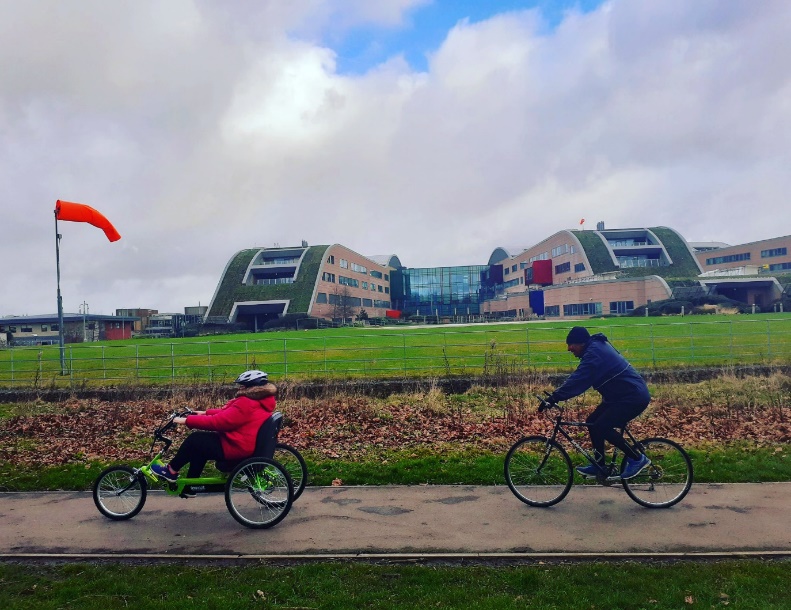 Bike   buddy in actionWe want to help your organisation embrace the benefits of cycling for your members, staff and volunteers, and we want to support you create a long-term culture of active travel.If successful, you will be expected to:Work with Wheels for All staff to develop a ‘cycling culture’ within your organisation.Commit staff and/or volunteer time to participating in group and individual rides to support your service users to cycle.Provide a secure storage space for a fleet of adapted cycles.Provide agreed monitoring and evaluation data to Wheels for All about cycling activities.What happens if my organisation is not successful? We can still support you and your members to cycle through a variety of community-based interventions by TFGM and through a network of Wheels for All hubs across the region (see www.wheelsforall.org.uk for details).For further information about the programme please get in contact with –Caroline Powrie, Greater Manchester Bike Buddy Co-ordinatorcaroline.powrie@wheelsforall.org.uk / 07849 853705 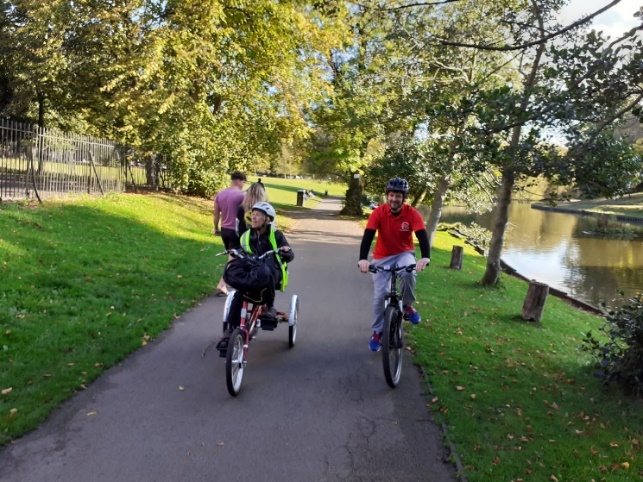 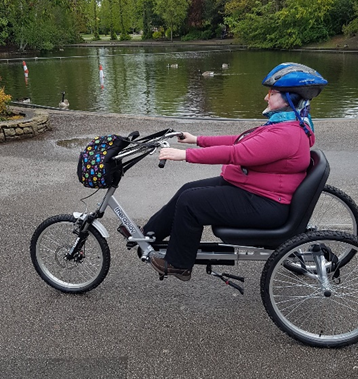 If you want to be part of this exciting project, please complete the following questions and return to caroline.powrie@wheelsforall.org.uk - 